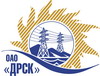 Открытое акционерное общество«Дальневосточная распределительная сетевая  компания»ПРОТОКОЛпроцедуры вскрытия конвертов с заявками участников ПРЕДМЕТ ЗАКУПКИ: право заключения Договора на выполнение работ «Капитальный ремонт резервных КЛ-6/10 кВ  г. Биробиджан» для нужд филиала «Электрические сети ЕАО» (закупка 1395 раздела 1.1.  ГКПЗ 2013 г.).Плановая стоимость: 2 172 900,0 руб. без НДС. Приказ о проведении закупки от 16.07.2013 № 300.ПРИСУТСТВОВАЛИ: постоянно действующая Закупочная комиссия 2-го уровня ВОПРОСЫ ЗАСЕДАНИЯ КОНКУРСНОЙ КОМИССИИ:В адрес Организатора закупки поступило 4 (четыре) заявки на участие в закупке.Представители Участников закупки, не пожелали присутствовать на  процедуре вскрытия конвертов с заявками.Дата и время начала процедуры вскрытия конвертов с заявками на участие в закупке: 10:00 часов местного времени 30.07.2013 г Место проведения процедуры вскрытия конвертов с заявками на участие в закупке: 675000, г. Благовещенск, ул. Шевченко 28, каб.235.В конвертах обнаружены заявки следующих Участников закупки:РЕШИЛИ:Утвердить протокол вскрытия конвертов с заявками участниковИ.о. ответственного секретаря Закупочной комиссии 2 уровня                        Т.В.ЧелышеваТехнический секретарь Закупочной комиссии 2 уровня                                    О.В.Чувашова            № 391/УР-Вг. Благовещенск30 июля 2013 г.№п/пНаименование Участника закупки и его адрес Предмет и общая цена заявки на участие в закупке1ООО «Энергосистема» 679014, ЕАО, г. Биробиджан, ул. Шолом-Алейхема, д. 79 а2 124 912,0 руб. без НДС (2 507 396,16 руб. с НДС)2ООО «Бирэлектромонтаж» 679000, ЕАО, г. Биробиджан, ул. Трансформаторная, 102 168 003,0  руб. без НДС (НДС не предусмотрен)3ООО «Электросервис» 679014, ЕАО, г. Биробиджан, ул. Миллера, 82 163 312,0  руб. без НДС (2 552 708,16 руб. с НДС)